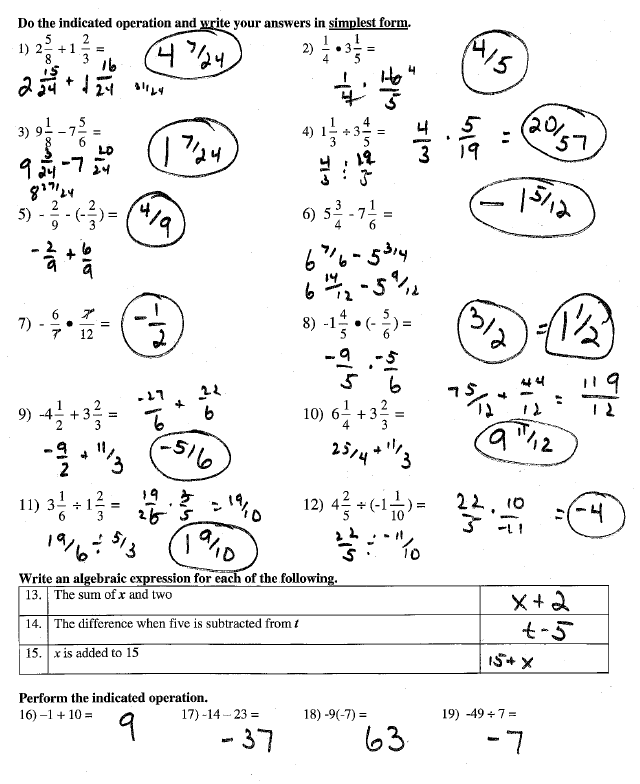 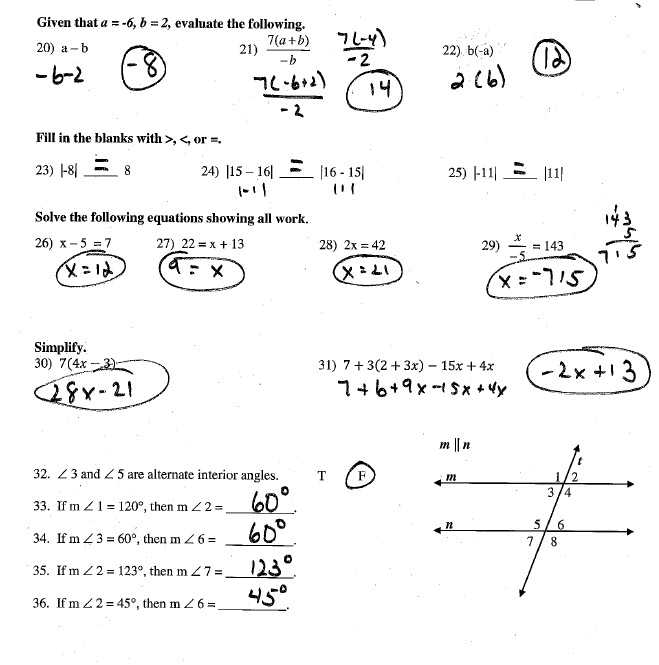 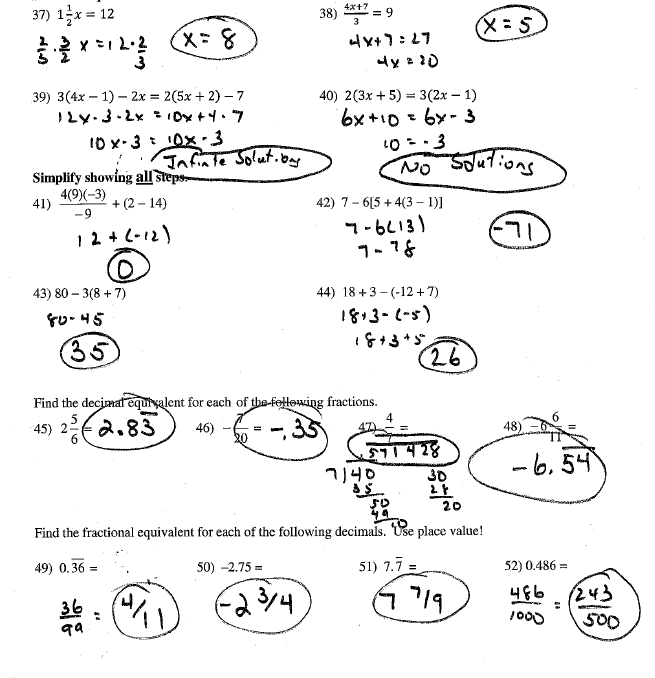 Regular hexagon53) interior angle sum			54) one interior angle			55)  one exterior angle720°					120°						60°56) Find the volume of a cylinder base radius of 8 feet and height of 7 feet.  		1406.7 ft358) Find the volume of a cone with diameter of 20 meters and height of 16 meters.	1674.7 m359) Find the volume of a sphere with radius of 6 cm. 					904.3 cm3